Третий деньДень пожарной безопасности.В этот день с ребятами была проведена работа о правилах пожарной безопасности. А также состоялась встреча с сотрудниками ПЧ № 28 ФГКУ «6 пожарно-спасательного отряда ФПС по Республике Крым» с.Охотское. Ребят познакомили с бытом пожарных и особенностями их профессии.Дети с удовольствием поучаствовали в спортивной игре «Пожарные-люди отважные!Завершился день беседой « Профессии смелых», нарисовали рисунки на тему «Пусть знает каждый гражданин: пожарный номер 101».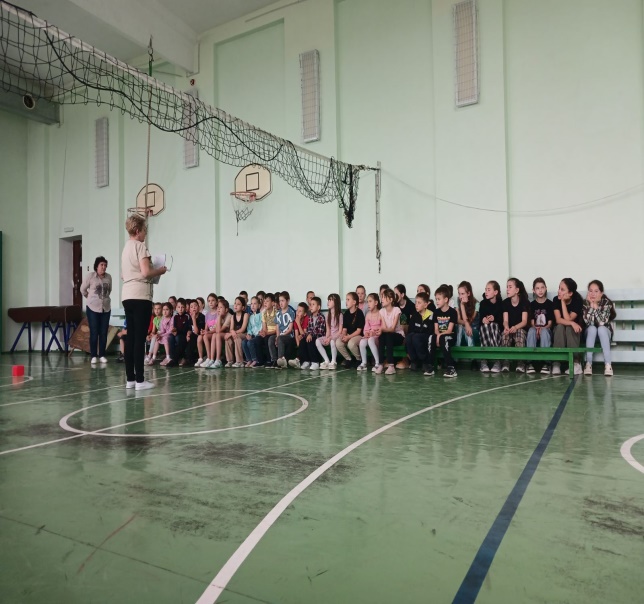 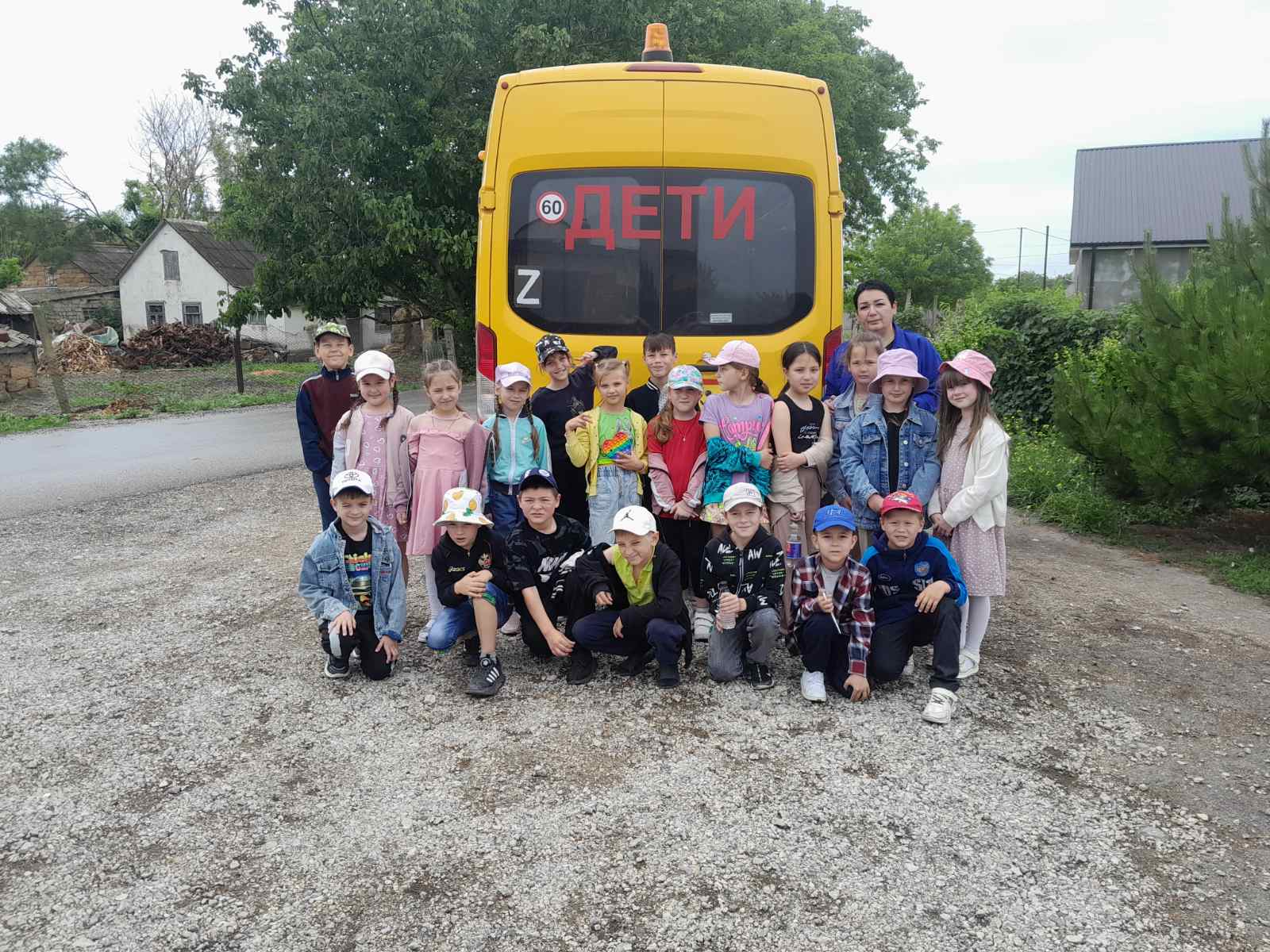 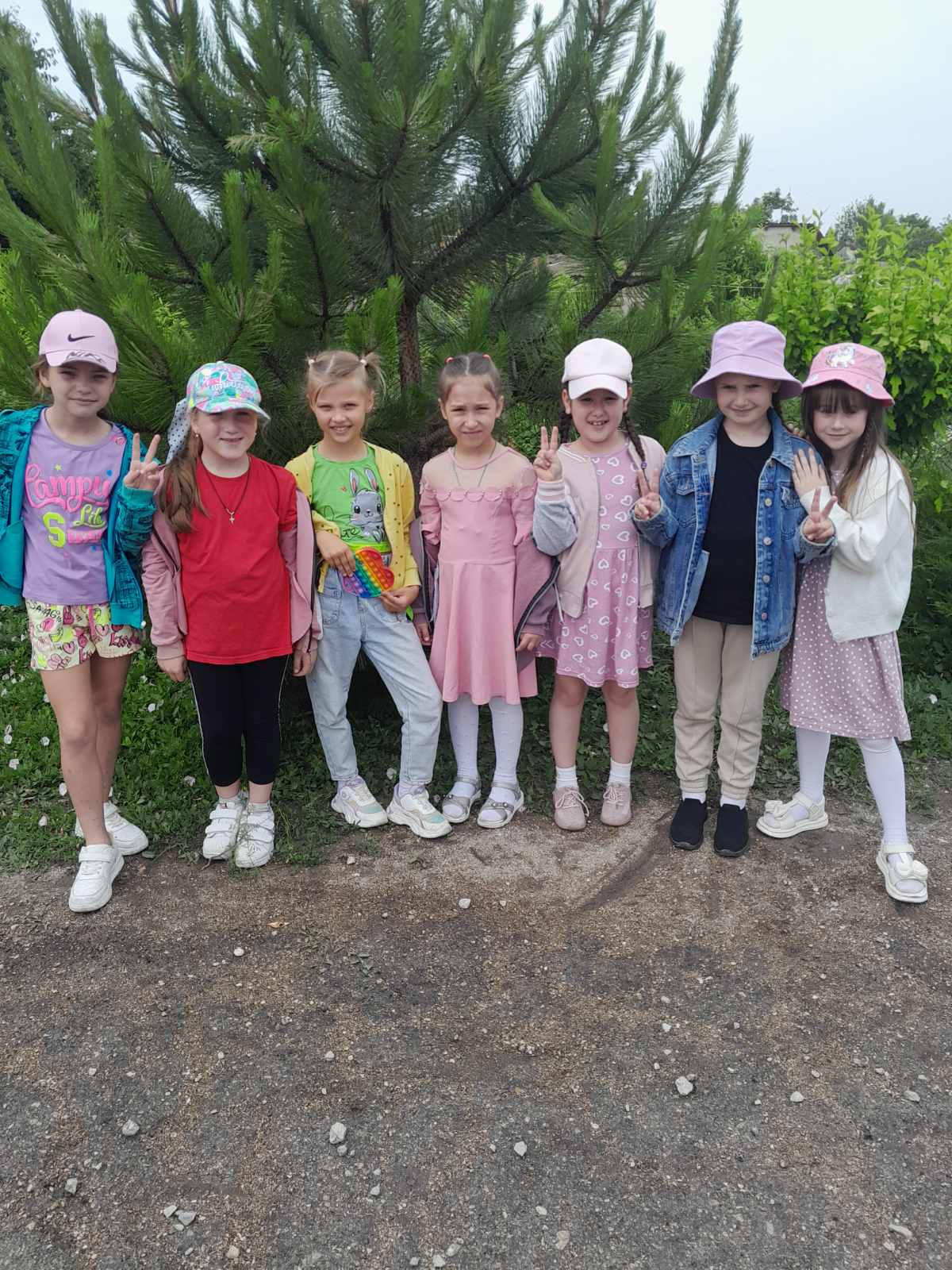 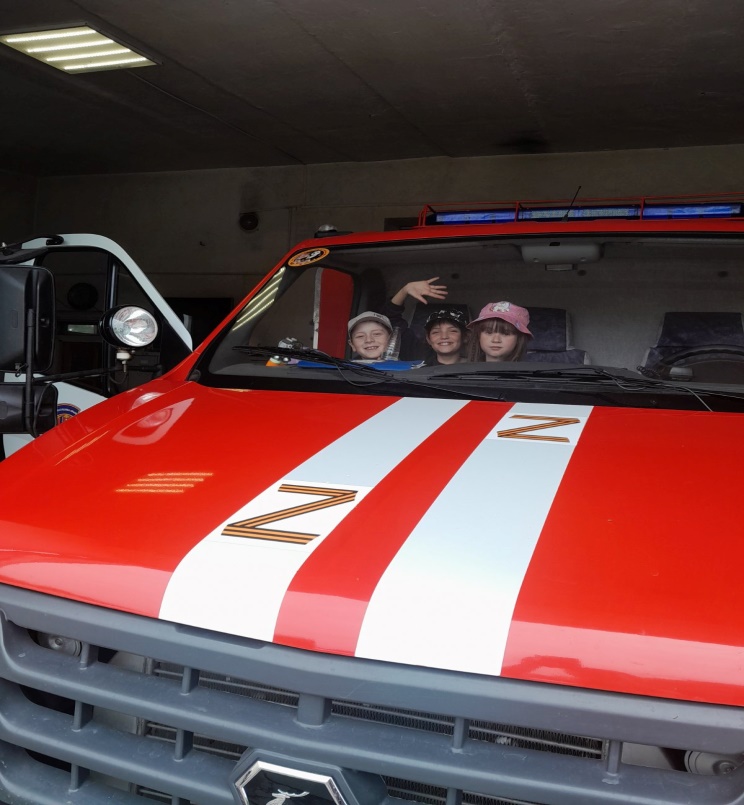 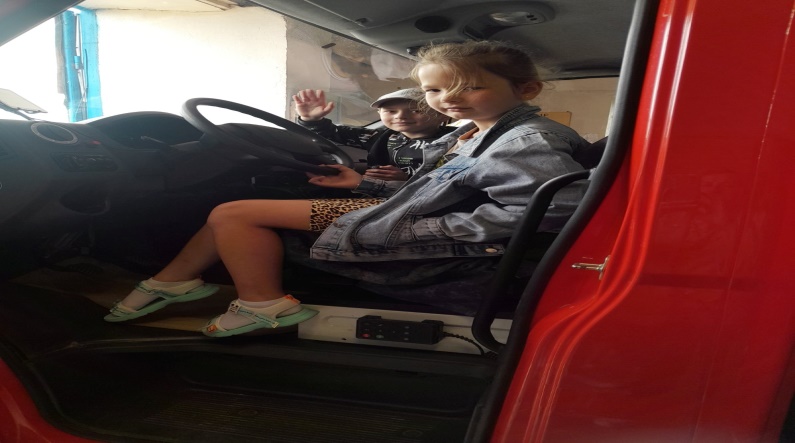 